Договор оказания платных образовательных услуг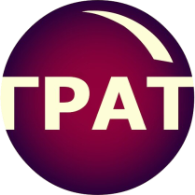            		Общество с ограниченной ответственностью ГРАТ, в лице генерального директора Ратина Александра Валерьевича, действующего на основании Устава и лицензии №5594, выданной 25.06.2014 г. Министерством образования и науки  Архангельской области, (далее - Исполнитель), с одной стороны, и (далее - Ученик), с другой стороны, заключили настоящий договор о нижеследующем:  1. Предмет договора.1.1. Исполнитель предоставляет, а Ученик оплачивает образовательные услуги по профессиональной подготовке водителей транспортных средств категории «В».1.2. Образовательные услуги по профессиональному обучению по профессии водитель, указанной в договоре категории,  оказываются ООО «ГРАТ» по очной форме обучения в соответствии с Учебным планом, Рабочей программой и расписанием занятий. Занятия по практическому обучению вождению проводятся по договоренности с мастером производственного обучения вождению,  в рамках его режима работы - с 08-00 до 16-00.1.3. Срок обучения по данной программе составляет не менее 3 месяцев со дня издания приказа о зачислении Ученика в учебную группу. Конкретный срок обучения определяется исходя из индивидуальных особенностей Ученика.2. Права Исполнителя, Ученика2.1. Исполнитель вправе осуществлять образовательный процесс, оценивать приобретённые знания и навыки в процессе обучения  Ученика  согласно Положению об аттестации учащихся, утверждённому Исполнителем.2.2.  Ученик вправе: * требовать от Исполнителя предоставления информации по вопросам организации и обеспечения надлежащего исполнения услуг, предусмотренных разделом 1 настоящего договора; * обращаться к работникам Исполнителя по вопросам, касающимся процесса обучения в образовательном учреждении;* получать полную и достоверную информацию об оценке своих знаний, умений и навыков, а также о критериях этой оценки;* пользоваться имуществом Исполнителя, необходимым для осуществления теоретической части образовательного процесса, во время занятий, предусмотренных расписанием;* пользоваться дополнительными образовательными услугами, предоставляемыми Исполнителем и не входящими в учебную программу, на основании отдельно заключенного договора;3. Обязанности ИсполнителяЗачислить Ученика, выполнившего установленные Исполнителем условия приема, в учебную группу  по курсу «Подготовка водителей транспортных средств категории «В».3.2. Организовать и обеспечить надлежащее исполнение услуг, предусмотренных в разделе 1 настоящего договора.3.3. Создать Ученику  необходимые условия для освоения образовательной программы.3.4. Восполнить материал занятий, пройденный за время отсутствия Ученика по уважительной причине, в пределах объема услуг, оказываемых в соответствии с разделом 1 настоящего договора. 3.5. После прохождения Учеником полного курса обучения и успешной итоговой аттестации обеспечить выдачу Ученику Свидетельства о профессии водителя. При отрицательной оценке по аттестации Свидетельство о профессии водителя не выдается.3.6. Возвратить Заказчику неизрасходованную часть внесенной им оплаты (п. 5.1.Договора), в случае досрочного расторжения Договора по уважительной причине (болезнь, призыв в армию, смена места жительства), подтвержденной документально.4.Обязанности УченикаСвоевременно вносить плату за предоставляемые услуги в кассу Исполнителя, указанные в разделе 1 настоящего договора.При поступлении в образовательное учреждение предоставить медицинскую  справку  о состоянии здоровья.Посещать занятия согласно учебному расписанию, присутствовать на аттестации, зачетах.Выполнять учебный план и обязанности по добросовестному освоению учебной программы, выполнять задания, даваемые педагогическими работниками исполнителя.Извещать Исполнителя об уважительных причинах отсутствия на занятиях, с предоставлением подтверждающих документов.Извещать мастера производственного обучения вождению не менее чем за 12 часов о пропуске, отмене или переносе занятия. В случае если Ученик не известил мастера производственного обучения вождению об отмене занятия, пропустил занятие без уважительной причины, услуги Исполнителя считаются оказанными, денежные средства за занятие не возвращаются.Проявлять уважение к педагогическому персоналу Исполнителя, бережно относиться к имуществу Исполнителя.Возмещать ущерб, причиненный имуществу Исполнителя, в соответствии с законодательством Российской Федерации.Ученик, не прошедший в ГИБДД квалификационный экзамен «город» для допуска к пересдаче экзамена обязан пройти дополнительное обучение вождению в количестве 10 часов, для чего заключается дополнительное соглашение к настоящему договору и Учеником вносится плата за услуги, согласно расценкам, утвержденным Исполнителем.5. Оплата услуг5.1. Ученик оплачивает услуги, предусмотренные настоящим договором в сумме 37 000 (Тридцать семь тысяч) рублей за наличный расчет в кассу или путем перевода денежных средств на расчетный счет Исполнителя. В состав суммы за услуги входит: стоимость теоретического курса, 56 часов практического вождения, внутренние экзамены, изготовление свидетельства о профессии водитель.Один час практического вождения равен 60 минутам, один час теоретического занятия равен 45 минутам.5.2.  Указанная сумма может быть внесена по следующей схеме: * первый платеж в размере 11 000 рублей вносится Учеником в день подписания договора;* второй платеж  в размере 15 000 рублей не позднее 45 дней с момента подписания договора;* третий платеж  в размере 11 000 рублей не позднее 90 дней с момента подписания договора.5.3. Оказание дополнительных образовательных услуг Ученику производится за дополнительную плату. Дополнительное занятие по вождению (после освоения учебной программы) – 650 рублей/час. Повторная сдача теоретического экзамена в РЭО ГИБДД г. Северодвинска – 500 рублей.  Предоставление автомобиля на экзамен в РЭО ГИБДД г. Северодвинска (первичное/повторное):  площадка – 2000/2000  рублей, город – 2000/2000  рублей.  Предоставление автомобиля на внутренний экзамен (повторное):  площадка –1000  рублей, город –1000  рублей. Стоимость дополнительных образовательных услуг должна быть оплачена Учеником до начала их оказания наличными в кассу Исполнителя.6. Основания изменения и расторжения договора6.1. Условия, на которых заключен настоящий договор, могут быть изменены либо по соглашению сторон, либо в соответствии с действующим законодательством Российской Федерации.6.2. Настоящий договор может быть расторгнут по инициативе Исполнителя по следующим основаниям:* нарушения Учеником сроков оплаты по настоящему договору указанных в п.5 (при просрочке более чем 5 дней);* нарушения порядка приема на обучение, повлекшее по вине Ученика его незаконное зачисление в учебную группу;* нарушения Учеником условий оплаты обучения и дополнительных образовательных услуг, в т.ч. оплата услуг Исполнителя на руки мастеру производственного обучения вождению.В указанных случаях датой прекращения образовательных отношений (равно как и действий условий настоящего договора) является дата отчисления Ученика. При отчислении Ученика с обучения, неизрасходованная часть внесенной им платы за оказанные Исполнителем образовательные услуги не возвращаются, кроме случаев, указанных в п.3.6.Договора.6.3. Настоящий договор может быть расторгнут по инициативе Ученика. В указанном случае датой прекращения образовательных отношений (равно как и действий условий настоящего договора) является дата обращения Ученика к Исполнителю с заявлением об отчислении. При отчислении Ученика с обучения по его инициативе, Ученик обязан возместить Исполнителю понесенные им расходы на обучение Ученика. 7. Срок действия договора и другие условия7.1 Зачисление Ученика в образовательное учреждение производится  на основании заявления  и настоящего договора.  При отсутствии положительных результатов Итоговой аттестации Ученик может быть  переведен в другую группу заканчивающую обучение позднее или направлен на повторное обучение.7.2. Настоящий договор вступает в силу с момента подписания обеими сторонами, оплаты в соответствии с п.5. и действует до выдачи Исполнителем Ученику Свидетельства о профессии водитель. 7.3.  Договор составлен в двух экземплярах, имеющих равную юридическую силу, по одному для каждой из сторон.8. Ответственность сторон8.1. За неисполнение или ненадлежащее исполнение обязательств по настоящему Договору стороны несут ответственность в соответствии с действующим законодательством.8.2. Ни одна из сторон настоящего Договора не несет ответственности перед другой стороной за невыполнение обязательств, обусловленное форс-мажорными обстоятельствами, возникшими помимо воли и желания сторон.8.3. В случае пропуска занятий Учеником, несвоевременного заполнения им необходимых документов, сроки обучения в автошколе для Ученика будут увеличены по усмотрению администрации автошколы.8.4. Исполнитель не несет ответственность за наличие у Ученика медицинских противопоказаний к управлению транспортными средствами.9. Согласие на обработку персональных данныхПодписывая договор Ученик, в соответствии с Федеральным законом от 27.07.2006 г. №152-ФЗ «О персональных данных», дает согласие ООО «ГРАТ» на обработку своих персональных данных в целях достижения задач указанных в данном договоре. К персональным данным относятся: Фамилия, Имя, Отчество; место жительства; дата рождения; контактные телефоны, данные паспорта, медицинского заключения, водительского удостоверения. Указанные персональные данные используются Исполнителем в процессе учета, подготовки соответствующих документов и передаются в ГИБДД и сотрудникам ООО «ГРАТ». Согласие вступает в силу с момента подписания Учеником данного договора и действует в течение неопределенного срока.10. Юридические адреса и подписи сторонИсполнительООО «ГРАТ»ИНН 2902077333 КПП 290201001164500 г. СеверодвинскУл. Ломоносова д.92 оф.1р/счет 40702810617090000100 в Санкт-Петербургский филиал «БАНК СГБ» г.Санкт-Петербург кор/сч. 30101810400000000752БИК 044030752Генеральный директор________________________/А.В.Ратин/«_______» __________________ 2019 г.УченикФ._________________________________________И._________________________________________О._________________________________________Паспорт: серия _________№__________________Выдан________________________________________________________________________________Адрес ________________________________________________________________________________Тел.__________________________________________________________/_______________________/                          (подпись)		(расшифровка)«_______» ____________________ 2019 г.При приеме на обучение (до подписания договора) с программой обучения, расписанием занятий, «Положением об оказании платных образовательных услуг», «Правилами приема, отчисления и восстановления обучающихся», «Положением о порядке проведения промежуточной и итоговой аттестации» ознакомлен (а). После подписания договора один экземпляр договора на руки получил (а). ______________ /_________________________________/                                	            (подпись) 			(расшифровка)		